14.05.2020 год.План занятийОбъединение «Настольный теннис», группа 5-го года обучения.                                            Педагог Кушнарев В.В. Форма обучения - дистанционная, с использованием мобильной сотовой и интернет сетей.Тема занятия: "Топ-спин справа".   Цель:Овладение основами настольного тенниса, знаниями, умениями и навыками,                                                                                                            необходимыми для участия в соревнованиях по настольному теннису;                                                                                                                                                                                                     Выполнение целей, поставленных учебной программой по настольному теннису предусматривает решение следующих                                                                                                                                                      задач:  Задачи: - обучить технике и индивидуальной тактике игры в настольный теннис;                                                                                                                        - научить самостоятельно применять атакующий и защитный стиль игры; - научить комплектно вести судейство игр при проведении соревнований, а также преодолевать психологический барьер при поражении на соревнованиях;- привить волевые качества: упорство, целеустремлённость и спортивный характер.            - развивать ловкость, быстроту, скоростно-силовые качества,              гибкость, выносливость. Ход занятия: Просмотр видео настольный теннис Топ-спин справа. 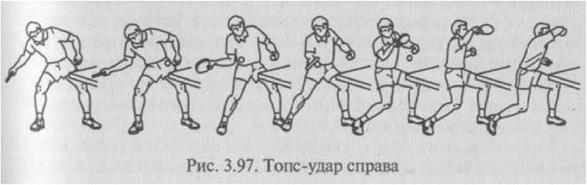 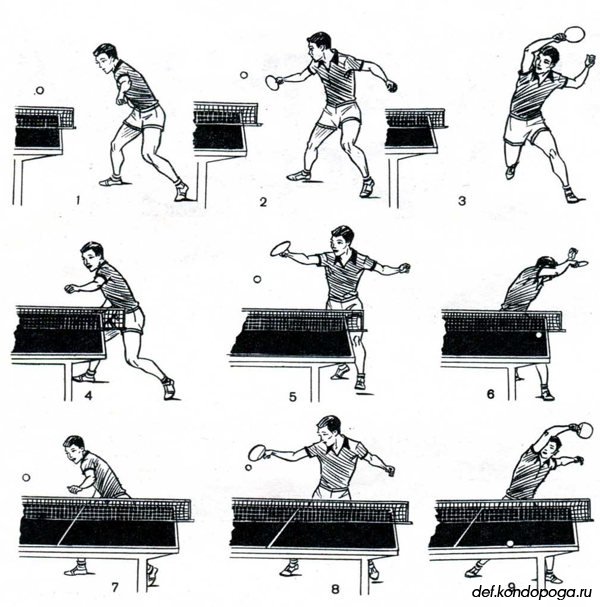 14.05.2020 год.План занятийОбъединение «Настольный теннис», группа 2-го года обучения.                                            Педагог Кушнарев В.В. Форма обучения - дистанционная, с использованием мобильной сотовой и интернет сетей.Тема занятия: "Силовые упражнение".   Цели и задачи: Обеспечение разностороннего физического развития, укрепление здоровья учащихся, воспитание гармоничной, социально-активной личности по средствам обучения настольному теннису;                                      2. Формирование устойчивой привычки к систематическим занятиям;             3. Приобретение высокого уровня развития необходимых двигательных навыков;                                                                                                                     4. Обеспечение развития физических качеств (выносливость, быстрота, сила, ловкость, гибкость);                                                                                             5. Овладение основами настольного тенниса;                                                        6. Овладение знаниями, умениями и навыками, необходимыми для участия в соревнованиях по настольному теннису.                                                                Ход занятия: Просмотр видео https://yandex.ru/video/preview/?filmId=18147645402306872223&text=настольный%20теннис%20силовые%20упражнение&path=wizard&parent-reqid=1586344317601751-726541234462895556700217-production-app-host-vla-web-yp-98&redircnt=1586344323.1